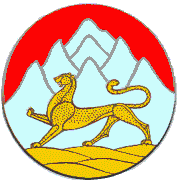 РЕШЕНИЕ СОБРАНИЯ ПРЕДСТАВИТЕЛЕЙПРИТЕРЕЧНОГО СЕЛЬСКОГО ПОСЕЛЕНИЯМОЗДОКСКОГО РАЙОНАРЕСПУБЛИКИ СЕВЕРНАЯ ОСЕТИЯ-АЛАНИЯ№ 21									        	от  04.10.2019г.Об утверждении отчёта об исполнениибюджета Муниципального образования-Притеречное сельское поселение Моздокскогорайона за  9 месяцев 2019 годаЗаслушав доклад об исполнении бюджета Муниципального образования – Притеречное сельское поселение Моздокского района за 9 месяцев 2019 года, Собрание представителей Притеречного сельского поселения Моздокского районар е ш и л о:Утвердить отчёт об исполнении бюджета  Муниципального образования - Притеречное сельское поселение Моздокского района за 9 месяцев 2019 года   по  доходам в сумме 2 880 612,58 рублей и по расходам в сумме 2 779 782,29  рублей, согласно приложению к настоящему решению.  Глава Администрации                                                       А.Н. РыбалкоРасходы Притеречного сельского поселения Моздокского района  за 9 месяцев 2019 годаПриложение к решению СобранияпредставителейПритеречного сельского поселенияМоздокского районаот 04.10.2019г.№21   Отчет об исполнении бюджета Администрации местного самоуправления Притеречного сельского поселения за 9 месяцев 2019 годаДоходы Притеречного сельского поселения Моздокского районаза  9 месяцев 2019 года
Бюджет (фин.орган)Бюджет (фин.орган)Плановые назначенияКассовые расходыПроцент исполнения плана расходов по исполнению бюджета на текущий годГлава по БК - КодГлава по БК - Полное наименованиеПлановые назначенияКассовые расходыПроцент исполнения плана расходов по исполнению бюджета на текущий годРаздел, подраздел - КодРаздел, подраздел - Полное наименованиеПлановые назначенияКассовые расходыПроцент исполнения плана расходов по исполнению бюджета на текущий годЦелевая статья - КодЦелевая статья - Полное наименованиеПлановые назначенияКассовые расходыПроцент исполнения плана расходов по исполнению бюджета на текущий годВид расхода - КодВид расхода - Полное наименованиеПлановые назначенияКассовые расходыПроцент исполнения плана расходов по исполнению бюджета на текущий годБюджет Притеречного сельского поселенияБюджет Притеречного сельского поселения4 490 800.002 779 782.2961,9534Администрация местного самоуправления Притеречного сельского поселения Моздокского района Республики Северная Осетия - Алания4 490 800.002 779 782.2961,90100ОБЩЕГОСУДАРСТВЕННЫЕ ВОПРОСЫ1 477 280.001 094 895.0274,10102Функционирование высшего должностного лица субъекта Российской Федерации и муниципального образования445 100.00280 735.5463,17740000000Обеспечение функционирования Президента Российской Федерации и его администрации445 100.00280 735.5463,17730000110Расходы на оплату труда работников органам местного самоуправления445 100.00280 735.5463,1121Фонд оплаты труда государственных (муниципальных) органов335 800.00212 662.5463,3129Взносы по обязательному социальному страхованию на выплаты денежного содержания и иные выплаты работникам государственных (муниципальных) органов109 300.0068 073.0062,30104Функционирование Правительства Российской Федерации, высших исполнительных органов государственной власти субъектов Российской Федерации, местных администраций870 040.00652 026.7874,97740000000Обеспечение функционирования Президента Российской Федерации и его администрации870 040.00652 026.7874,97740000110Расходы на выплаты по оплате труда работников органов местного самоуправления527 960.00368 292.2169,8121Фонд оплаты труда государственных (муниципальных) органов382 600.00272 261.5371,2129Взносы по обязательному социальному страхованию на выплаты денежного содержания и иные выплаты работникам государственных (муниципальных) органов145 360.0096 030.6866,17740000190Расходы на обеспечение функций органов местного самоуправления342 080.00283 734.5782,9244Прочая закупка товаров, работ и услуг для обеспечения государственных (муниципальных) нужд318 615.00260 298.2081,7851Уплата налога на имущество организаций и земельного налога9 650.009 649.05100,0852Уплата прочих налогов, сборов1 400.001 388.8499,2853Уплата иных платежей12 415.0012 398.4899,90107Обеспечение проведения выборов и референдумов162 140.00162 132.70100,09900000000Реализация функций иных федеральных органов государственной власти162 140.00162 132.70100,09990000000Иные непрограммные мероприятия162 140.00162 132.70100,09990077700Непограммные расходы на организацию и проведение выборов в органы местного самоуправления162 140.00162 132.70100,0244Прочая закупка товаров, работ и услуг для обеспечения государственных (муниципальных) нужд162 140.00162 132.70100,00200НАЦИОНАЛЬНАЯ ОБОРОНА80 400.0052 871.6565,80203Мобилизационная и вневойсковая подготовка80 400.0052 871.6565,89940000000Непрограммные расходы80 400.0052 871.6565,89940051180Осуществление первичного воинского учета на территориях, где отсутствуют военные комиссариаты80 400.0052 871.6565,8121Фонд оплаты труда государственных (муниципальных) органов58 000.0040 608.0070,0129Взносы по обязательному социальному страхованию на выплаты денежного содержания и иные выплаты работникам государственных (муниципальных) органов17 500.0012 263.6570,1244Прочая закупка товаров, работ и услуг для обеспечения государственных (муниципальных) нужд4 900.000,00400НАЦИОНАЛЬНАЯ ЭКОНОМИКА185 000.0040 754.4322,00412Другие вопросы в области национальной экономики185 000.0040 754.4322,09990000000Иные непрограммные расходы185 000.0040 754.4322,09990072000Земельные кадастровые расходы185 000.0040 754.4322,0999007200ПДругиев вопросы в области национальной экономики185 000.0040 754.4322,0244Прочая закупка товаров, работ и услуг для обеспечения государственных (муниципальных) нужд185 000.0040 754.4322,00500ЖИЛИЩНО-КОММУНАЛЬНОЕ ХОЗЯЙСТВО1 211 140.00515 440.7642,60501Жилищное хозяйство107 000.00107 000.00100,09990000000Иные непрограммные расходы107 000.00107 000.00100,099900S9601Непрограммные расходы по обеспечению мероприятий по капитальному ремонту многоквартирных домов107 000.00107 000.00100,0633Реконструкция автомобильной дороги М-3 "Украина" от Москвы через Калугу, Брянск до границы с Украиной (на Киев) участок км 37 - км 51, Московская область107 000.00107 000.00100,00502Коммунальное хозяйство882 630.00295 646.3633,50200000000Муниципальная  программа "Комплексное благоустройство территории сельских поселений"882 630.00295 646.3633,50220000000Подпрограмма "Развитие,реконструкция сетей коммунальной инфраструктуры сельского поселения Моздокского района на 2014-2019 годы."882 630.00295 646.3633,50220100000Основное мероприятие "Организация в границах поселения электро-, газо-, водоснабжения населения, водоотведения, в пределах полномочий, установленных законодательством РФ"882 630.00295 646.3633,50220170240Расходы на строительство, реконструкцию, текущий ремонт сетей коммунального хозяйства за счет средств вышестоящего бюджета882 630.00295 646.3633,50220170240Расходы на строительство, реконструкцию, текущий ремонт сетей коммунального хозяйства за счет средств вышестоящего бюджета130.00124.0095,4244Прочая закупка товаров, работ и услуг для обеспечения государственных (муниципальных) нужд130.00124.0095,4022017024ПОрганизация в границах поселений электро-тепло-газо и водоснабжения населения882 500.00295 522.3633,5244Прочая закупка товаров, работ и услуг для обеспечения государственных (муниципальных) нужд882 500.00295 522.3633,50503Благоустройство221 510.00112 794.4050,90200000000Муниципальная  программа "Комплексное благоустройство территории сельских поселений"1 010.001 006.0099,60240000000Подпрограмма "Благоустройство территории сельского поселения Моздокского района на 2014-2019 годы."1 010.001 006.0099,60240170280Расходы на содержание и уборку пямятников истории и культуры1 010.001 006.0099,6244Прочая закупка товаров, работ и услуг для обеспечения государственных (муниципальных) нужд1 010.001 006.0099,60200000000Государственная программа Российской Федерации "Развитие образования" на 2013 - 2020 годы220 500.00111 788.4050,70210000000Подпрограмма "Развитие, реконструкция, текущий ремонт сетей уличного освещения"175 900.00111 788.4063,60210100000Основное мероприятие "Расходы на освещение улиц территории сельского поселения"175 900.00111 788.4063,60210170230Расходы на освещение улиц территории сельского поселения175 900.00111 788.4063,6244Прочая закупка товаров, работ и услуг для обеспечения государственных (муниципальных) нужд175 900.00111 788.4063,60250000000Подпрограмма "Совершенствование управления системой образования"44 600.000,00250100000Основное мероприятие "Прочие мероприятия по созданию условий для реализации муниципальной программы "Комплексное благоустройство территории муниципального образования""44 600.000,00250170300Расходы на прочие мероприятия по благоустройству44 600.000,0244Прочая закупка товаров, работ и услуг для обеспечения государственных (муниципальных) нужд44 600.000,00800КУЛЬТУРА, КИНЕМАТОГРАФИЯ1 017 980.00772 906.3975,90801Культура1 017 980.00772 906.3975,90100000000Муниципальная программа  "Развитие культуры в сельских поселениях Моздокского района на 2015-2021годы"1 017 980.00772 906.3975,90110000000Подпрограмма "Развитие культурно-досуговой деятельности и народного художественного творчества в сельском поселении"1 017 980.00772 906.3975,90110100000Основное мероприятие "Развитие деятельности культурно-досуговых учреждений"1 017 980.00772 906.3975,90110122000Расходы на обеспечение деятельности учреждений культурно-досуговой деятельности и народного творчества за счет средств вышестоящего бюджета904 300.00701 991.9077,6111Фонд оплаты труда учреждений717 500.00523 653.0873,0119Взносы по обязательному социальному страхованию на выплаты по оплате труда работников и иные выплаты работникам учреждений186 800.00178 338.8295,50110170210Расходы на обеспечение деятельности учреждений культурно-досуговой деятельности и народного творчества за счет средств местного бюджета113 680.0070 914.4962,4244Прочая закупка товаров, работ и услуг для обеспечения государственных (муниципальных) нужд113 030.0070 371.9562,3800Иные бюджетные ассигнования650.00542.5483,5850Уплата налогов, сборов и иных платежей650.00542.5483,5853Уплата иных платежей650.00542.5483,51000СОЦИАЛЬНАЯ ПОЛИТИКА291 200.00169 914.0458,31001Пенсионное обеспечение291 200.00169 914.0458,39900000000Реализация функций иных федеральных органов государственной власти291 200.00169 914.0458,39990000000Иные непрограммные мероприятия291 200.00169 914.0458,39990073000Прочие непрограммные расходы по доплате к пенсиям государственных служащих субъектов РФ и муниципальных служащих291 200.00169 914.0458,3312Иные пенсии, социальные доплаты к пенсиям291 200.00169 914.0458,31400МЕЖБЮДЖЕТНЫЕ ТРАНСФЕРТЫ ОБЩЕГО ХАРАКТЕРА БЮДЖЕТАМ БЮДЖЕТНОЙ СИСТЕМЫ РОССИЙСКОЙ ФЕДЕРАЦИИ227 800.00133 000.0058,41403Прочие межбюджетные трансферты общего характера227 800.00133 000.0058,49990000000Иные непрограммные расходы227 800.00133 000.0058,49990078000Субвенции бюджетам муниципальных районов на выполнение передаваемых полномочий сельских поселений, предусмотренных п.1 ч.1 ст.14 131-ФЗ от 06.10.2003 г. (расходы на осуществление бюджетного и бухгалтерского учета)227 800.00133 000.0058,4540Иные межбюджетные трансферты227 800.00133 000.0058,4Бюджет Притеречного сельского поселенияБюджет Притеречного сельского поселения4 490 800.002 779 782.2961,9Результат исполнения бюджета (дефицит/профицит)Результат исполнения бюджета (дефицит/профицит)100 830,29